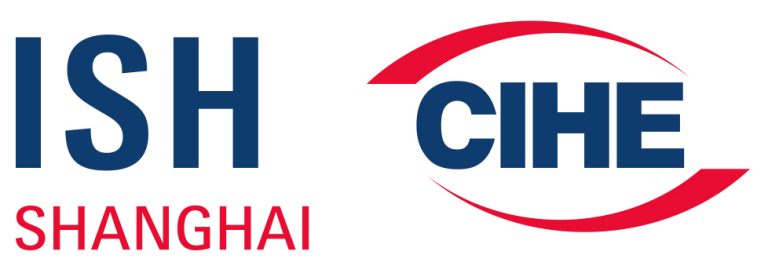 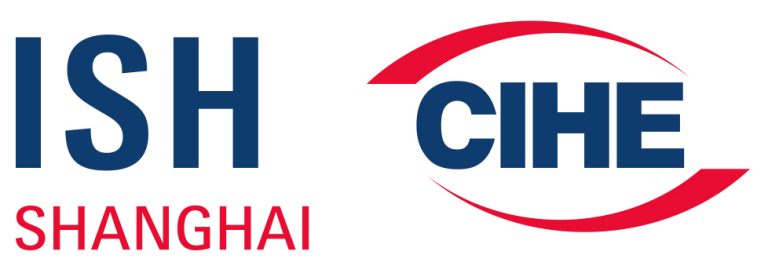 This form must be returned on or before8th August 2021Email: vsc-bm@china.messefrankfurt.comMesse Frankfurt (Shanghai) Co Ltd11/F, Office Tower 1, Century Metropolis1229 Century Avenue, Pudong New AreaShanghai 200122, P.R. ChinaTel: +86 400 613 8585 (ext. 0)Customer service: Miss Kelly Zhu	The organiser offers Messe Frankfurt Visitor Service WeChat account (ID: mf-visitor; Chinese: “法兰克福展览观众服务”) for instant services including visitor registration, exhibitor search, bookmarking and Business Matching & Appointment Making Services (the Services). In addition to onsite physical meetings, this year the Services will cover online meetings as well! Through the Business Matching & Appointment Making Services (free of charge):Visitors and buyers will receive a list of exhibitors that matches their product interests. They can send appointment invitations for physical onsite and / or online meetings to exhibitors who have registered for the Services after visitor pre-registration on WeChat. Exhibitors who have registered for the Services will receive an email from the organiser containing login information to set their time preferences and manage meeting schedules on website or WeChat. When visitors and buyers send appointment requests to exhibitors, exhibitors’ designated representatives will receive notifications for further action.Exhibitors who have registered for the Services will be promoted in our visitors and buyers marketing campaign including WeChat, e-Newsletter, telemarketing and others.All fields marked with * must be completed. If you do not provide the required information, the organiser will not be able to offer you the Services. Confidential information shall not be provided.Contact information including your representative’s email address, mobile phone number and WeChat ID will be only used for the communications with the organiser. It will not be disclosed during the appointment making process without your representative’s consent. For any enquiries about the Business Matching & Appointment Making Services, please contact our customer service officer, Ms. Kelly Zhu via email (vsc-bm@china.messefrankfurt.com), telephone (+86 400 613 8585 ext. 0) or WeChat (ID: mf-visitor).General Terms and Conditions for the Business Matching & Appointment Making Services:1. Subject of the agreement1.1. Business Matching & Appointment Making Services provide registered Users with private, free-of-charge research and contact services for finding business contacts as well as the use of extended basic product and company search features, if applicable. Users shall be responsible for their own use of these services. The organiser does not offer support or assistance for these services.1.2. The User shall have the right to use the services and content offered within the scope of the Business Matching & Appointment Making Services. Any use exceeding this shall require the prior written permission of the organiser.1.3. The data and/or information provided by the User shall only be made available within the scope of the Business Matching & Appointment Making Services to the extent this data and/or information does not violate legal provisions or this T&C. The organiser shall have the right to remove illegal content from the Business Matching & Appointment Making Services without prior notification.1.4. The organiser shall not assume responsibility for the technical availability of the provided services. A guarantee or the right to claim damages of any kind in the case of technical failure or other operational interruptions shall be excluded. Maintenance, security or capacity requirements, in particular, as well as events that are not within the power of the organiser to control (e.g., interruptions in public communications networks, power failure, etc.) may cause brief interruptions or temporary unavailability of services.1.5. The User shall have access to contact and communications services with various applications. The organiser shall not participate in communication content and shall not be responsible for whether or not communication takes place. The organiser shall not participate in any agreements that are signed via the Business Matching & Appointment Making Services and shall therefore not be considered a contracting partner to those agreements. The User shall bear sole responsibility for compliance with any agreements signed by him. The organiser shall not be liable for the User's failure to fulfill any obligations specified in these agreements.2. User obligations2.1.	The User shall comply with applicable laws as well as the rights of third parties when using content and services within the scope of the Business Matching & Appointment Making Services. The User shall particularly be prohibited fromusing mechanisms, software or scripts in connection with using the Business Matching & Appointment Making Services,copying via "robot/crawler" search machine technology,distributing and publicly communicating content from the Business Matching & Appointment Making Services or from other Users,any activity that could limit the functionality of the infrastructure of the Business Matching & Appointment Making Services, particularly any activity that could put exceptional strain on the system.2.2.	The layout of the Business Matching & Appointment Making Services and this T&C may only be copied and/or used on other websites with prior written permission of the organiser.3. Sanctions and blocking3.1.	The organiser may, at its own discretion, take appropriate measures if it has good reason to assume that a User has violated legal provisions, rights of third parties or this T&C, or if the organiser has another justified interest, particularly the protection of other Users from fraudulent activities.3.2.	The organiser may, without prior notification, delete all content uploaded by the User, issue a cease-and-desist letter or block access to the Business Matching & Appointment Making Services if the following occurs:the User fails to comply with legal provisions, the User provides false contact information, particularly a fake or invalid email address, the User violates their contractual obligations as specified in this T&C, the User advertises for associations or groups that are under surveillance by the security or youth protection authorities, the User is involved in criminal prosecution due to their business practices and is causing damage to one or more other Users.4. Responsibility and limitation of liabilityThe organiser does not assume any responsibility for content, data or information provided by the Users or for content on linked external websites, and all liability in connection with any of the above shall be excluded. In particular, the organiser shall not guarantee that this content is applicable, fulfills a specific purpose or could be used for said purpose.5. Indemnity5.1. 	The User shall indemnify the organiser against all claims asserted by other Users or other third parties against the organiser due to an infringement of their rights or violation of the law by content provided by the User within the scope of the Business Matching & Appointment Making Services or resulting from the User's use of the Business Matching & Appointment Making Services. The User shall also assume costs for any necessary legal defense of the organiser, including all court and attorney's fees. All further rights as well as damages claims of the organiser shall remain hereby unaffected. The User's obligations as defined above shall not apply to the extent the User is not responsible for such infringement of the law.5.2. 	All information provided by Users to the organiser without special explanation by users shall be deemed as information that can be disclosed, and the organiser shall have no obligation to keep it confidential, and the organiser shall not be liable for any loss of users caused by disclosure of the information provided by users. 6. Privacy policy6.1.	We collect the requested data which you enter in the form. We also store your IP address with your access time in order to be able to verify your submission.6.2.	Our privacy policy: https://www.hk.messefrankfurt.com/hongkong/en/privacy-policy.html Please register for the Services by submitting the registration form on or before 8th August 2021 via one of the following methods:Submit it online:Click the link below or scan the QR code on the right-hand side to complete and submit the form online.Online registration formSubmit it by email:Complete the form below clearly and email it to: vsc-bm@china.messefrankfurt.com.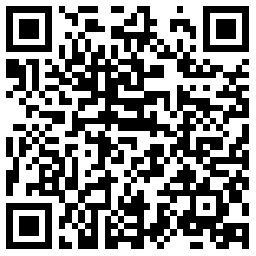 My company agrees to the “General Terms and Conditions for the Business Matching & Appointment Making Services”. We would like to register for it with the following information. (Please forward this form to your representative to complete and submit for registration if you are not the representative.)My company agrees to the “General Terms and Conditions for the Business Matching & Appointment Making Services”. We would like to register for it with the following information. (Please forward this form to your representative to complete and submit for registration if you are not the representative.)My company agrees to the “General Terms and Conditions for the Business Matching & Appointment Making Services”. We would like to register for it with the following information. (Please forward this form to your representative to complete and submit for registration if you are not the representative.)My company agrees to the “General Terms and Conditions for the Business Matching & Appointment Making Services”. We would like to register for it with the following information. (Please forward this form to your representative to complete and submit for registration if you are not the representative.)My company agrees to the “General Terms and Conditions for the Business Matching & Appointment Making Services”. We would like to register for it with the following information. (Please forward this form to your representative to complete and submit for registration if you are not the representative.)My company agrees to the “General Terms and Conditions for the Business Matching & Appointment Making Services”. We would like to register for it with the following information. (Please forward this form to your representative to complete and submit for registration if you are not the representative.)*Company name:*Booth No.:*Name of the designated representative:*Name of the designated representative:English:Surname:*Name of the designated representative:*Name of the designated representative:English:First name:*Name of the designated representative:*Name of the designated representative:Prefix:Mr.  /  Mrs.  /  MissMr.  /  Mrs.  /  MissMr.  /  Mrs.  /  Miss*Name of the designated representative:*Name of the designated representative:Chinese:*Job title:*Job title:*Job title:*Email address: (For free appointment notifications and related communications)*Email address: (For free appointment notifications and related communications)*Email address: (For free appointment notifications and related communications)*Mobile phone number (Country code + mobile phone number):(For free appointment notifications and related communications. Please note that notifications are available to Chinese mobile phone numbers only)*Mobile phone number (Country code + mobile phone number):(For free appointment notifications and related communications. Please note that notifications are available to Chinese mobile phone numbers only)*Mobile phone number (Country code + mobile phone number):(For free appointment notifications and related communications. Please note that notifications are available to Chinese mobile phone numbers only)(      )(      )(      )WeChat ID:WeChat ID:WeChat ID:*When we have accepted meeting invitations from visitors and buyers, we agree to share the information selected below with them. (One of the following items should be selected by the representative.)We agree to share the company name, booth no, name and job title of the representative with the visitors and buyers that we have accepted their meeting invitations.We agree to share the company name, booth no, job title of the representative with the visitors and buyers that we have accepted their meeting invitations.*When we have accepted meeting invitations from visitors and buyers, we agree to share the information selected below with them. (One of the following items should be selected by the representative.)We agree to share the company name, booth no, name and job title of the representative with the visitors and buyers that we have accepted their meeting invitations.We agree to share the company name, booth no, job title of the representative with the visitors and buyers that we have accepted their meeting invitations.*When we have accepted meeting invitations from visitors and buyers, we agree to share the information selected below with them. (One of the following items should be selected by the representative.)We agree to share the company name, booth no, name and job title of the representative with the visitors and buyers that we have accepted their meeting invitations.We agree to share the company name, booth no, job title of the representative with the visitors and buyers that we have accepted their meeting invitations.*When we have accepted meeting invitations from visitors and buyers, we agree to share the information selected below with them. (One of the following items should be selected by the representative.)We agree to share the company name, booth no, name and job title of the representative with the visitors and buyers that we have accepted their meeting invitations.We agree to share the company name, booth no, job title of the representative with the visitors and buyers that we have accepted their meeting invitations.*When we have accepted meeting invitations from visitors and buyers, we agree to share the information selected below with them. (One of the following items should be selected by the representative.)We agree to share the company name, booth no, name and job title of the representative with the visitors and buyers that we have accepted their meeting invitations.We agree to share the company name, booth no, job title of the representative with the visitors and buyers that we have accepted their meeting invitations.*When we have accepted meeting invitations from visitors and buyers, we agree to share the information selected below with them. (One of the following items should be selected by the representative.)We agree to share the company name, booth no, name and job title of the representative with the visitors and buyers that we have accepted their meeting invitations.We agree to share the company name, booth no, job title of the representative with the visitors and buyers that we have accepted their meeting invitations.